Домашнее задание № 30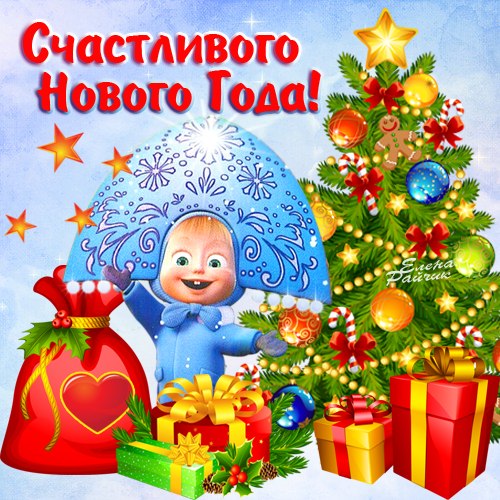                   Уважаемые дети и родители!Поздравляем вас с наступающим Новым годом!Желаем вам успехов и больших достижений.В новом, 2020 году, мы увидимся 15 января, в среду, на занятиях «Курсов по подготовке в 1 класс». Дата: 23.12.2019Следующее занятие 25.12.2019 средаСбор групп на площадке в 17.15  (просьба не опаздывать)Смотрите информацию на сайте: www.lic82.ruПредметГруппаДатаДомашнее заданиеПринадлежности для урокаРечь1-925.12.20191.Азбука с.80-81,2.Тетрадь для активных занятий с.44, 45, 46, 93                    3.Учить стихотворение о Новом годе1. Азбука2. Тетрадь для активных занятий (365 шагов)3. Простые карандаши4. Цветные карандаши5. Логопедические тетради все 46. Тетрадь в крупную клеткуМатематика1-925.12.20191.Учебник-тетрадь «Раз ступенька, два ступенька» Стр 57 №5 + узор на клеточках1.Тетрадь в крупную клеточку2. Учебник-тетрадь «Раз ступенька, два ступенька» ч.13. Счетные палочкиПодготовка руки к письму1-625.12.2019Из папки Конышевой «Художественно-конструкторская деятельность» поделка «Игрушка из трубок» (стр. 31-32)Отточенные цветные карандаши (на каждое занятие)Простой карандаш (на каждое занятие)Тетрадь в крупную клетку (на каждое занятие)Подготовка руки к письму7-915.01.2020 Лист с графическими упражнениями в тетради по Подготовке к письму Из папки Конышевой «Художественно-конструкторская деятельность» вынуть и принести Лист «Подвеска из полос»(стр.41-42), Лист П12 из Приложения.НожницыКлей-карандашВлажные салфеткиКлеёнкаОбщение1-615.01.2020Занятие 15, задания отмеченные галочкой«За три месяца до школы»Общение7-925.12.2019Занятие 15, задания отмеченные галочкой«За три месяца до школы»